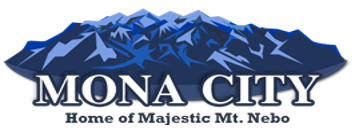 Planning and Zoning Commission Public Hearing NoticeWednesday, June 22, 20226:30 pm (City Council Room, 20 W. Center St.)Notice is hereby given that the Mona City Planning Commission will hold a public hearing on Wednesday, June 2, 2022, at 6:30 p.m.in the Mona City Council Chambers located at 20 West Center Street, Mona City. The purpose of this hearing is to amend land use ordinances and subdivision ordinances. CERTIFICATE OF POSTINGThis agenda is hereby properly advertised this 1st day of June 2022, through posting of copies of this agenda at the Mona City Office, on the Mona City website, at the Mona City Post Office, and on the Utah Public Notice Website._______________________________________Lori Henrie, Planning and Zoning Secretary